Quadratic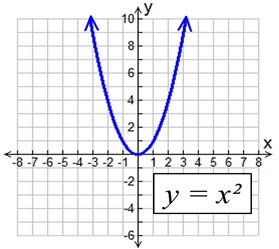  Parent:  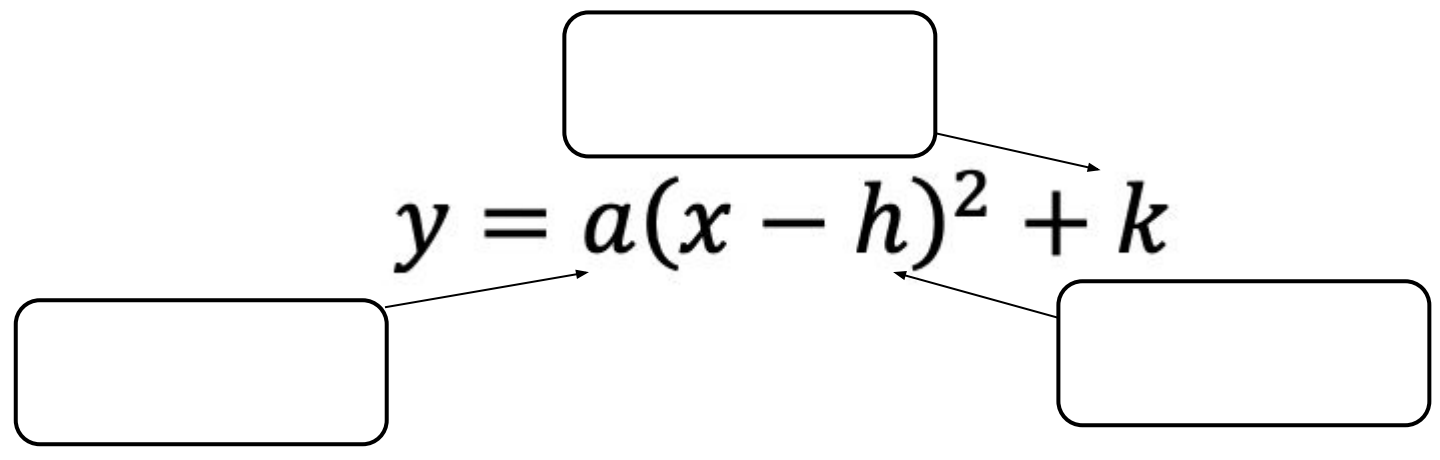 Cubic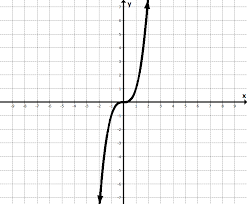 Parent: 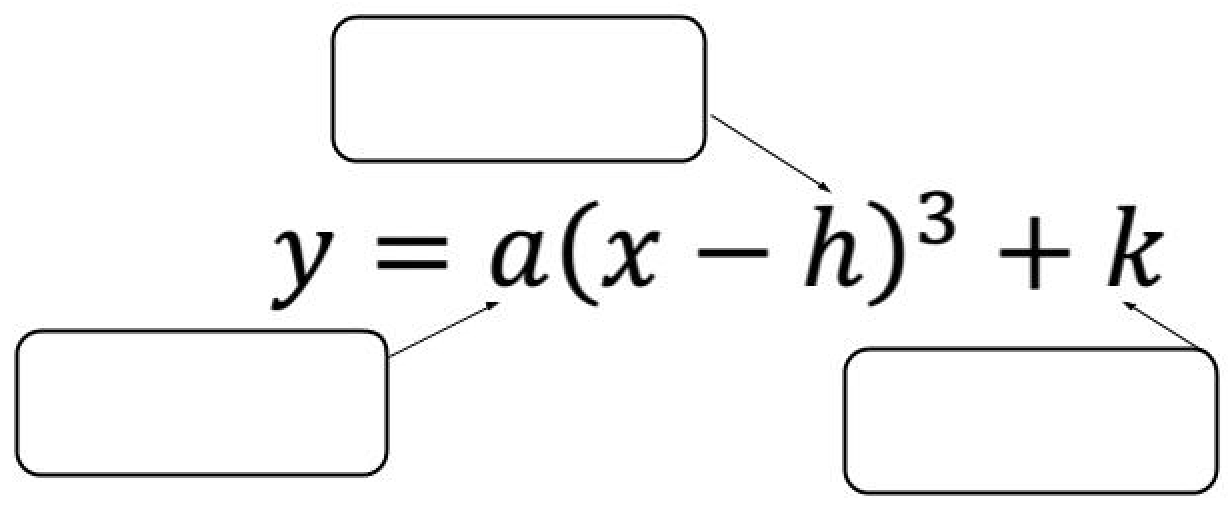 Square Root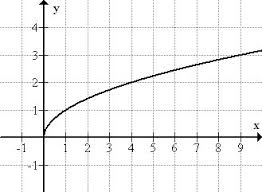 Parent:     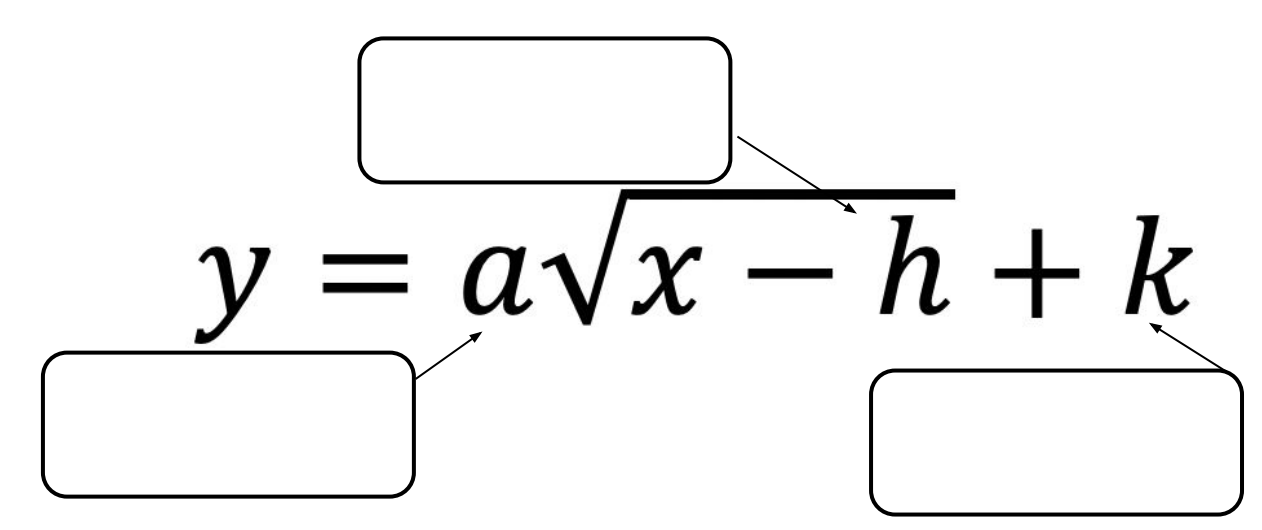 Absolute value 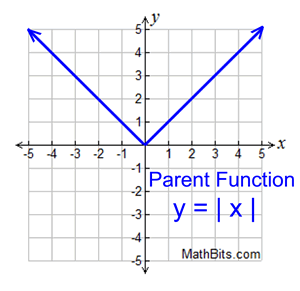 Parent:         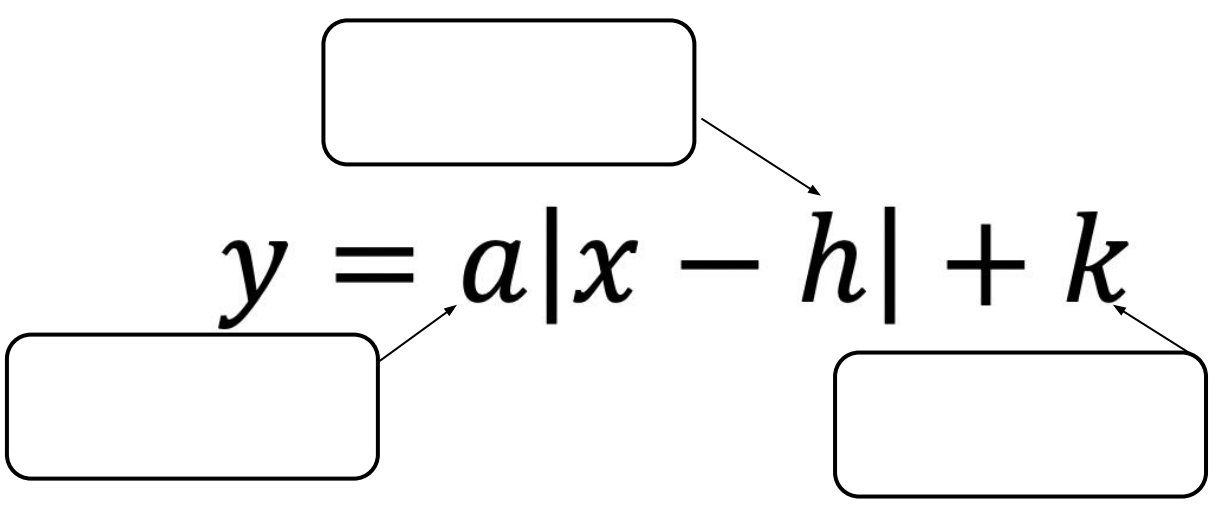 